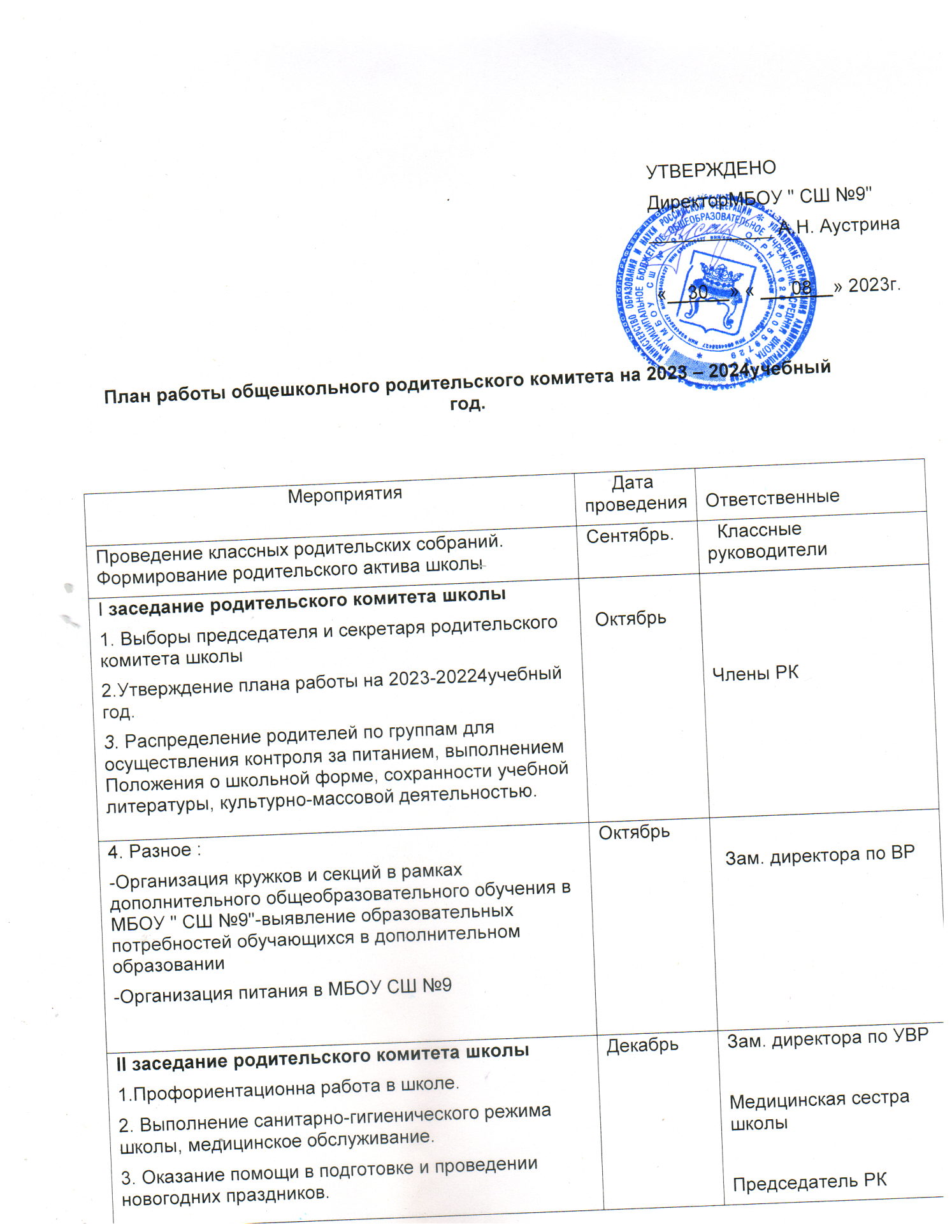 План работы общешкольного родительского комитета на 2023 – 2024учебный год.УТВЕРЖДЕНОДиректор МБОУ " СШ №9"____________ А.Н. Аустрина «__30__» « ___08__» 2023г.      МероприятияДата  проведения      Ответственные               Проведение классных родительских собраний. Формирование родительского актива школыСентябрь.  Классные руководители I заседание родительского комитета школы1. Выборы председателя и секретаря родительского комитета школы2.Утверждение плана работы на 2023-20224учебный год.3. Распределение родителей по группам для осуществления контроля за питанием, выполнением Положения о школьной форме, сохранности учебной литературы, культурно-массовой деятельностью. ОктябрьЧлены РК4. Разное :-Организация кружков и секций в рамках дополнительного общеобразовательного обучения в МБОУ " СШ №9"-выявление образовательных потребностей обучающихся в дополнительном образовании-Организация питания в МБОУ СШ №9Октябрь Зам. директора по ВРII заседание родительского комитета школы1.Профориентационна работа в школе.2. Выполнение санитарно-гигиенического режима школы, медицинское обслуживание.3. Оказание помощи в подготовке и проведении новогодних праздников. ДекабрьЗам. директора по УВР Медицинская сестра школыПредседатель РК4. Разное :-Рейд «Культура питания в школьной столовой». -Соблюдение правил безопасности ребенка.1 раз в четвертьЧлены РКЗам. директора по ВР/социальный педагогIII.Заседание родительского комитета школы1.Итоги рейдов «Культура питания в школьной столовой», 2.Проверка внешнего вида учащихся. 3.Профилактика правонарушений школьниками. 4. Ознакомление родителей с итогами первого полугодия.3.Разное:- профилактика ДДТПМартАпрель Члены РКСоциальный педагогЗам. директора по ВРПредседатель РК I V. Заседание родительского комитета школы:1.Подведение итогов работы классных родительских комитетов.2.Подготовка к проведению Последнего звонка и выпускных вечеров для уч-ся 9-х и 11-х классов.3. Отчет о работе групп по осуществлению контроля за питанием, культурно-массовой деятельностью.4.Анализ и планирование работы родительского комитета школы на новый учебный год5. Об организации летнего труда и отдыха учащихся.6.Организация помощи в проведении косметического ремонта школы.7.Разное:Повышение информационной культуры обучающихся в сети " Интернет"МайКлассные руководителиРодительский комитет классаЧлены РКЗам. директора по ВР